BİRİNCİ BÖLÜMAmaç, Kapsam, Dayanak ve TanımlarAmaçMADDE 1 - (1) Bu yönergenin amacı; Tekirdağ Namık Kemal Üniversitesi Ziraat Fakültesi bünyesinde kurulan Eğitim, Araştırma ve Uygulama Çiftliğinin (bundan sonra kısaca ÇİFTLİK olarak ifade edilecektir) amaçlarına, faaliyet alanlarına, yönetimine ve çalışma şekline ilişkin usul ve esasları düzenlemektir.KapsamMADDE 2 - (1) Bu yönerge; Tekirdağ Namık Kemal Üniversitesi Ziraat Fakültesi Eğitim, Araştırma ve Uygulama Çiftliğinin amacı, faaliyet alanları, yönetim organları ve görevlerine ilişkin hükümleri kapsar.DayanakMADDE 3 - (1) Bu yönerge; 04.11.1981 tarih ve 2547 sayılı Yükseköğretim Kanununun 7’inci maddesinin birinci fıkrasının (d) bendinin (2) numaralı alt bendi ile 14’üncü maddesine dayanılarak hazırlanmıştır.TanımlarMADDE 4 - (1) Bu yönergede geçen;Çiftlik: Tekirdağ Namık Kemal Üniversitesi Ziraat Fakültesi Eğitim, Araştırma ve Uygulama Çiftliğini,Çiftlik Müdürü: Tekirdağ Namık Kemal Üniversitesi Ziraat Fakültesi Eğitim, Araştırma ve Uygulama Çiftliği Müdürünü,Çiftlik Kurulu: Tekirdağ Namık Kemal Üniversitesi Ziraat Fakültesi Eğitim, Araştırma ve Uygulama Çiftliği Kurulunu,Dekan: Tekirdağ Namık Kemal Üniversitesi Ziraat Fakültesi Dekanını,Rektör: Tekirdağ Namık Kemal Üniversitesi Rektörünü,Fakülte: Tekirdağ Namık Kemal Üniversitesi Ziraat FakültesiniÜniversite: Tekirdağ Namık Kemal Üniversitesini ifade eder.İKİNCİ BÖLÜMÇiftliğin Amacı ve Faaliyet AlanlarıÇiftliğin amacıMADDE 5 - (1) Çiftliğin amaçları şunlardır;Lisans ve yüksek lisans eğitim, öğretim programlarında öngörülen araştırma, pratik çalışma, uygulama ve stajlar için yer, materyal ve hizmet sağlamak,Üretim amacı için çiftlik alanları ve tesislerinde mevcut doğal kaynakları, sermaye ve işgücünü en rasyonel biçimde ekonomi ve işletmecilik kurallarına uygun olarak kullanmak suretiyle her türlü gıda, bitkisel ve hayvansal üretim yapmak, elde edilen ürünleri değerlendirmek,Ziraat Fakültesi Dekanlık ve bölümlerin ihtiyacı olan mal ve hizmet alımları, her türlü bakım, onarım, kiralama, inşaat işleri ve diğer ihtiyaçları karşılamak.Faaliyet alanlarıMADDE 6 - (1) Çiftlik amacına ulaşabilmek için aşağıdaki faaliyetlerde bulunur;Gıda, Tarım ve Hayvancılık alanında üretim yapmak,Gıda, Tarım ve Hayvancılık üretiminde kullanılan materyallerde kalite ve standardizasyon denetimleri yapabilecek alt yapıyı oluşturmak,Yeni anaç ve çeşitlerle ilgili adaptasyon çalışmaları yapmak,Hayvancılık alanında, değişik birimler (çiftlik içerisinde) oluşturmak ve bunları işletmek,Araştırma sonuçlarını üretime uygulamak, elde edilen ürünleri değerlendirmek,Çeşit, ilaç, gübre ve sulama denemeleri kurmak,Çiftlik Kurulunca onaylanan araştırma projelerine; yer, materyal ve hizmet sağlayarak projeleri desteklemek,Tekirdağ Namık Kemal Üniversitesi Ziraat Fakültesi eğitim-öğretim faaliyetlerinde kullanılacak alet, ekipman ve makinelerin teminini sağlamak,Teknik personel, öğrenci ve çiftçiler için eğitim programları düzenlemek,Ziraat ile ilgili diğer konularda çalışmalar yapmak,ÜÇÜNCÜ BÖLÜMÇiftliğin Yönetim Organları ve Görevleri Çiftliğin Yönetim OrganlarıMADDE 7 - (1) Çiftliğin yönetim organları şunlardır;Çiftlik Müdürü,Çiftlik Kurulu.Çiftlik MüdürüMADDE 8 - (1) Çiftlik Müdürü, Tekirdağ Namık Kemal Üniversitesi Ziraat Fakültesinde görevli ve Ziraat Mühendisi unvanına sahip akademik ya da idari personel arasından, Rektör görüşü dikkate alınarak Dekan tarafından 3 yıl süre ile görevlendirilir. Dekanın görevinin sona ermesi halinde Çiftlik Müdürünün de görevi sona erer.(2) Çiftlik Müdürü, işlerinde kendisine yardımcı olmak üzere; Çiftlikteki görevli personelden veya öğretim elemanlarından en az bir, en fazla iki kişiyi Müdür Yardımcısı olarak görevlendirir. Müdür, görevi başında bulunmadığı zaman yerine müdürün görevlendireceği müdür yardımcısı vekâlet eder. Vekâletin süresi üç ayı geçemez Müdürün görevi sona erdiği zaman, yardımcılarının da görevi sona erer. (3) Dekan, gerektiğinde görev süresi dolmadan Müdürü görevden alabilir.Çiftlik Müdürünün GörevleriMADDE 9 - (1) Çiftlik Müdürünün görevleri şunlardır;Çiftlik Kurulu kararlarının gerçekleşmesi için gererken önlemleri almak,Çiftlikte yer alan arazi ve tesislerde üretimin gerçekleştirilmesi sırasında ihtiyaç duyulan makine, teçhizat, mal ve hizmetleri belirleyerek, temini için; Çiftlik Kuruluna bildirmek,Çiftliğe ait üniteler ile genel olarak Çiftlik bazında bitkisel, hayvansal ve gıda üretim ve araştırma faaliyetlerinin gerçekleşmesi için gereken tüm girdiler, eleman ve sarf malzemesi ihtiyaçlarını belirleyerek, önerilerini Çiftlik Kuruluna sunmak,Çiftlikte hayvancılık ünitelerinin ihtiyacı olan yem maddelerinin çiftlik arazisinden maksimum seviyede sağlanması doğrultusunda, Çiftlik Kurulu ile işbirliği yaparak arazi ekim planlaması gerçekleştirmekÇiftlikteki tüm ekim, dikim, gübreleme, ilaçlama ve hasat işlemlerini planlamak ve gerçekleştirmek,Çiftlikteki üretim sırasında yapılan harcamalar ile elde edilen ürün miktarlarının kayıtlarının bilimsel ölçütler içerisinde tutulmasını sağlamak,Çiftlikteki idari, teknik ve hizmetli kadrolarında çalışan devamlı statüdeki personel ile geçici mevsimlik işçilerin, hizmetlerin etkin olarak gerçekleşmesi için en uygun şekilde çalışma planını yapmak,Dekan ve Çiftlik Kurulunca verilecek diğer görevleri yapmaktır.Çiftlik KuruluMADDE 10 - (1) Çiftlik Kurulu;Dekanın başkanlığında, Çiftlik Müdürü, Ziraat Fakültesi işletmelerinden sorumlu Dekan Yardımcısı ve Tekirdağ Namık Kemal Üniversitesi Ziraat Fakültesinin tüm bölümlerinden, bölümün görüşü alınarak, Dekan tarafından üç yıl süreyle görevlendirilen birer üye olmak üzere toplam oniki üyeden oluşur. Çiftlik Müdür Yardımcıları oy hakkı olmaksızın Çiftlik Kurulu toplantılarına katılabilirler. Görev süresi biten öğretim üyesi aynı usulle tekrar atanabilir.Çiftlik Kurulu yılda en az bir kez olağan olarak, Dekanın veya üye tam sayısının yarısından bir fazlasının isteği üzerine de olağanüstü toplanabilir. Katılanların oy çokluğu ile karar alınır. İsterse Rektör veya ilgili Rektör Yardımcısı Çiftlik Kuruluna başkanlık eder.Çiftlik Kurulunun GörevleriMADDE 11 - (1) Çiftlik Kurulunun görevleri şunlardır;Tekirdağ Namık Kemal Üniversitesi Ziraat Fakültesinin ihtiyaçlarının doğrultusunda çiftliğin gelişme (mastır) planını hazırlamak,Yıllık eğitim, araştırma ve uygulama planlarını, bununla ilgili plan, program ve yatırımları düzenlemek, önceliklerini belirlemek,Çiftliğin yıllık bütçesini hazırlamak,Üretime ayrılan alan ve tesislerde bitkisel, hayvansal ve gıda üretimi sağlamak. Bu üretimlerle ilgili ihtiyaç duyulacak girdilerin nasıl karşılanabileceğini planlamak ve gerçekleştirmek,Elde edilen bitkisel, hayvansal ve gıda ürünlerini değerlendirmek ve pazarlamak,Çiftlikte üretilen iktisadi mal ve hizmetlerin fiyat ve tarifelerine ait politika esaslarını Fakülte Yönetim Kuruluna sunmak,Çiftlikte yapılmak ve uygulanmak üzere çeşitli birimlerden gelecek araştırma ve geliştirme projelerine imkânlar çerçevesinde yer, materyal ve hizmet sağlamak,Fakültenin değişik bölümlerinde, kanun tüzük ve yönetmelikler çerçevesinde sürdürülen eğitim ve öğretim programlarında yer alan uygulamaları etkinleştirmek için önlemler almak, planlama yapmak ve koordinasyonu sağlamak,Tekirdağ Namık Kemal Üniversitesi Ziraat Fakültesi ile diğer Fakülte, Yüksekokul ve Meslek Yüksekokulu öğretim elemanlarının bilimsel araştırmalarına, temel ve özel ekipmanları ilgili araştırıcı tarafından karşılanmak şartıyla, olanaklar ölçüsünde destek vermek, Çiftliğin aktif hale gelmesi için gerekli alt yapının hazırlanmasına, geliştirilmesine ve işlevlerinin gerçekleştirilmesine yardımcı olmak,Ziraat Fakültesinin, Çiftlikten sağlanabilecek ihtiyaçlarını karşılamaya yönelik önlemler almak,Çiftliğin idari, teknik ve yardımcı personeli ile bu unvanlar altında çalıştırılacak sözleşmeli personelin planlamasını yapmak, ihtiyaçlarını belirlemek,Çiftliğe ait yıllık program, bütçe, bilanço ve sonuç hesapları ile kısa, orta ve uzun vadeli gelişme programlarına uygun olarak faaliyet raporlarını hazırlamak.Personel İhtiyacıDÖRDÜNCÜ BÖLÜMÇeşitli ve Son HükümlerMADDE 12 - (1) Çiftliğin akademik, teknik ve idari personel ihtiyacı, 2547 sayılı Kanunun 13’üncü maddesi uyarınca Dekanlık tarafından görevlendirilecek personel ile karşılanır.DemirbaşlarMADDE 13 - (1) Çiftlik için alınan her türlü alet, donanım ve demirbaşlar, Çiftliğin kullanımına tahsis edilir.Mali HükümlerMADDE 14 - (1) Fakülte Döner Sermaye İşletmesi Yönetmeliği hükümleri uygulanır.(2) Çiftliğin amacına uygun olarak hazırlanıp yürütülecek araştırma projelerinin giderleri, araştırma projesinin bütçesinden, ilgili mevzuat hükümlerine göre karşılanır.İta AmiriMADDE 15 - (1) Çiftliğin İta Amiri Dekandır.YürürlükMADDE 16 - (1) Bu Yönerge, Üniversite Senatosunda kabul edildiği tarihte yürürlüğe girer.YürütmeMADDE 17 - (1) Bu Yönerge hükümlerini Tekirdağ Namık Kemal Üniversitesi Ziraat Fakültesi Dekanı yürütür.*12.07.2021 Tarihli 2021-10 nolu Senato Toplantısının 34 nolu Kararı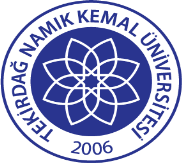 TNKÜ ZİRAAT FAKÜLTESİ EĞİTİM, ARAŞTIRMA VE UYGULAMA ÇİFTLİĞİ YÖNERGESİDoküman No: EYS-YNG-076TNKÜ ZİRAAT FAKÜLTESİ EĞİTİM, ARAŞTIRMA VE UYGULAMA ÇİFTLİĞİ YÖNERGESİHazırlama Tarihi: 01.11.2021TNKÜ ZİRAAT FAKÜLTESİ EĞİTİM, ARAŞTIRMA VE UYGULAMA ÇİFTLİĞİ YÖNERGESİRevizyon Tarihi: --TNKÜ ZİRAAT FAKÜLTESİ EĞİTİM, ARAŞTIRMA VE UYGULAMA ÇİFTLİĞİ YÖNERGESİRevizyon No: 0TNKÜ ZİRAAT FAKÜLTESİ EĞİTİM, ARAŞTIRMA VE UYGULAMA ÇİFTLİĞİ YÖNERGESİToplam SayfaSayısı 5